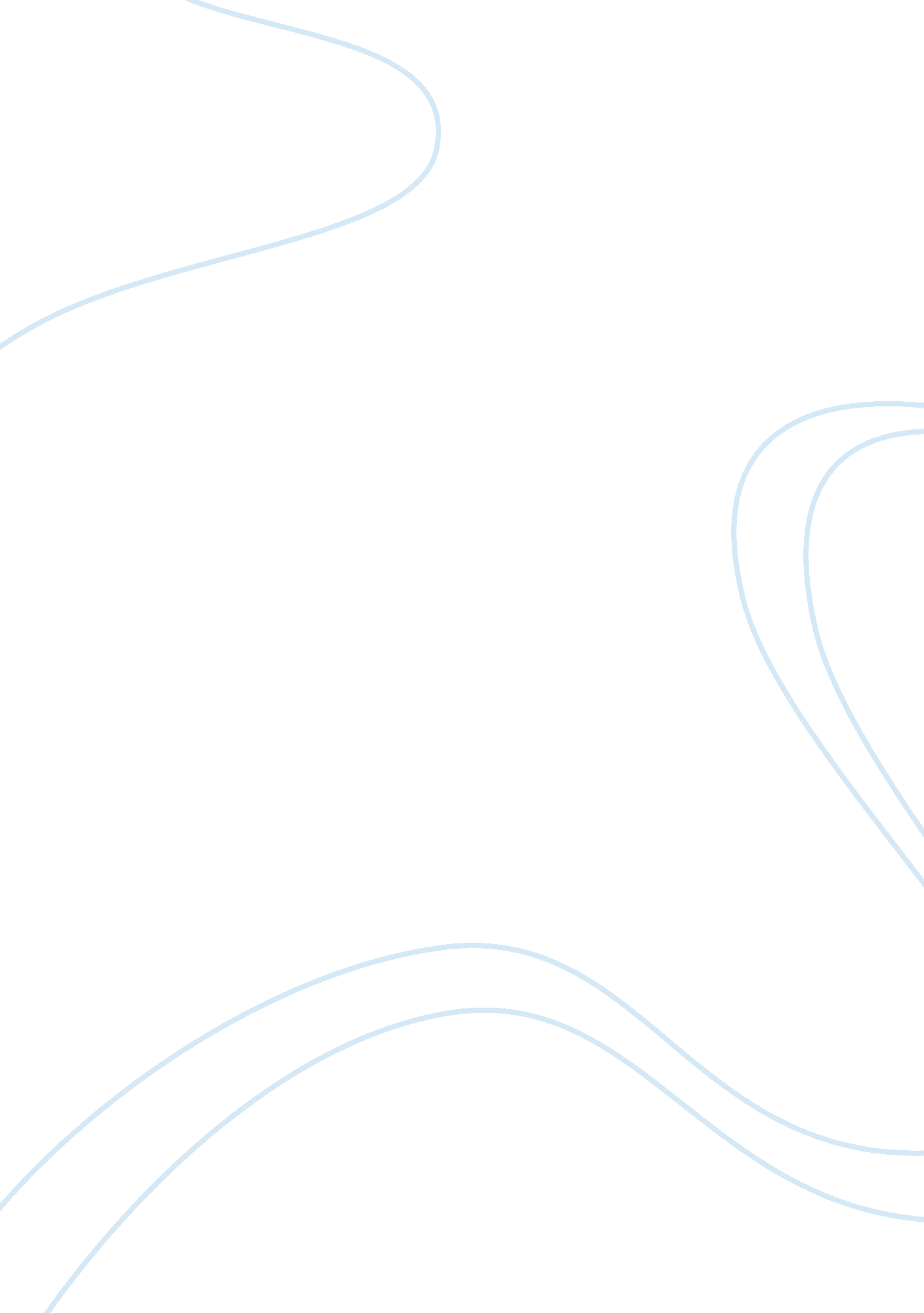 Erratum: a class 1 histone deacetylase as major regulator of secondary metabolite...Health & Medicine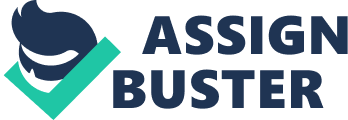 An Erratum on 
A Class 1 Histone Deacetylase as Major Regulator of Secondary Metabolite Production in Aspergillus nidulans by Pidroni, A., Faber, B., Brosch, G., Bauer, I., and Graessle, S. (2018). Front. Microbiol. 9: 2212. doi: 10. 3389/fmicb. 2018. 02212 Due to a production error in the Introduction, Paragraph 3, the class of enzymes referred to in the citation of Brosch et al. (2008) , was incorrectly indicated as class 1 and should be class 3. In the same paragraph, the class of enzymes referred to in the citation of Graessle et al. (2000) , was unintentionally removed and should be class 1. The publisher apologizes for this error. The original article has been updated. References Brosch, G., Loidl, P., and Graessle, S. (2008). Histone modifications and chromatin dynamics: a focus on filamentous fungi. FEMS Microbiol. Rev. 32, 409–439. doi: 10. 1111/j. 1574-6976. 2007. 00100. x PubMed Abstract | CrossRef Full Text | Google Scholar Graessle, S., Dangl, M., Haas, H., Mair, K., Trojer, P., Brandtner, E. M., et al. (2000). Characterization of two putative histone deacetylase genes from Aspergillus nidulans . Biochim. Biophys. Acta 1492, 120–126. doi: 10. 1016/S0167-4781(00)00093-2 PubMed Abstract | CrossRef Full Text | Google Scholar 